USULAN KOMISI PEMBIMBINGKepada:	Yth. Ketua Program Studi Magister Manajemen Pendidikan Tinggi	Fakultas Ilmu Administrasi	Universitas Brawijaya	M a l a n gYang bertanda tangan dibawah ini:Nama Mahasiswa	:	NIM	:	Program Studi	:	Kekhususan	:  Rencana Judul Tesis	:	 Metode Penelitian 	: Kualitatif/KuantitatifMengajukan nama-nama dosen berikut ini sebagai Komisi Pembimbing saya:1.	2.	3.	4.	5.	Malang,	....................................................................NIM.  Tembusan:Yth. Ketua Program Studi Magister Manajemen Pendidikan TinggiNomor	:	           /UN.10.3/AK/ 2014Lampiran	:	1 lembarPerihal	:	Komisi PembimbingKepada	:	Yth. 		Dosen Program Magister 		Fakultas Ilmu Administrasi		Universitas Brawijaya		M a l a n gSehubungan dengan kegiatan pembimbingan mahasiswa Program Magister Manajemen Pendidikan Tinggi Fakultas Ilmu Administrasi Universitas Brawijaya, maka kami mohon kesediaan Saudara sebagai Tim Komisi Pembimbing dari mahasiswa yang tersebut di bawah ini:N a m a	:	NIM	:	Program Studi	:	Formulir Persetujuan Komisi Pembimbing (terlampir) dan apabila telah diisi mohon segera dikembalikan ke Program Magister Manajemen Pendidikan Tinggi Fakultas Ilmu Administrasi Universitas Brawijaya.Demikian atas perhatian dan kesediaannya kami ucapkan terima kasih.Malang, Ketua Program Studi Magister Manajemen Pendidikan Tinggi Dr. Bambang Santoso Haryono, MSNIP. 19610204 198601 1 001Nomor	:	           /UN.10.3/AK/ 2014Lampiran	:	1 lembarPerihal	:	Komisi PembimbingKepada	:	Yth. 		Dosen Program Magister 		Fakultas Ilmu Administrasi		Universitas Brawijaya		M a l a n gSehubungan dengan kegiatan pembimbingan mahasiswa Program Magister Manajemen Pendidikan Tinggi Fakultas Ilmu Administrasi Universitas Brawijaya, maka kami mohon kesediaan Saudara sebagai Tim Komisi Pembimbing dari mahasiswa yang tersebut di bawah ini:N a m a	:	NIM	:	Program Studi	:	Formulir Persetujuan Komisi Pembimbing (terlampir) dan apabila telah diisi mohon segera dikembalikan ke Program Magister Manajemen Pendidikan Tinggi Fakultas Ilmu Administrasi Universitas Brawijaya.Demikian atas perhatian dan kesediaannya kami ucapkan terima kasih.Malang, Ketua Program Studi Magister Manajemen Pendidikan Tinggi Dr. Bambang Santoso Haryono, MSNIP. 19610204 198601 1 001PERSETUJUAN KOMISI PEMBIMBINGDengan ini kami menyatakan menjadi pembimbing mahasiswa yang tertera sebagai berikut:N a m a	:		NIM	:	Program Studi	:		Kekhususan	:		Rencana Judul Tesis	:		Malang, 	Menyetujui	Ketua Progam Studi 	Magister Manajemen Pendidikan TinggiDr. Bambang Santoso Haryono, MS	NIP. 19610204 198601 1 001Formulir Dibuat Rangkap 5:Mahasiswa Pembimbing (2)KPSAdm. Akademik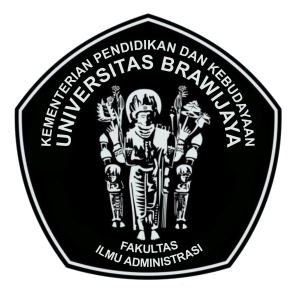 KEMENTERIAN PENDIDIKAN DAN KEBUDAYAANUNIVERSITAS BRAWIJAYAFAKULTAS ILMU ADMINISTRASIJl. MT. Haryono 163, Malang 65145, IndonesiaTelp. : +62-341-553737, 568914, 558226   Fax : +62-341-558227 http://fia.ub.ac.id                  E-mail: fia@ub.ac.idKEMENTERIAN PENDIDIKAN DAN KEBUDAYAANUNIVERSITAS BRAWIJAYAFAKULTAS ILMU ADMINISTRASIJl. MT. Haryono 163, Malang 65145, IndonesiaTelp. : +62-341-553737, 568914, 558226   Fax : +62-341-558227 http://fia.ub.ac.id                  E-mail: fia@ub.ac.idKEMENTERIAN PENDIDIKAN DAN KEBUDAYAANUNIVERSITAS BRAWIJAYAFAKULTAS ILMU ADMINISTRASIJl. MT. Haryono 163, Malang 65145, IndonesiaTelp. : +62-341-553737, 568914, 558226   Fax : +62-341-558227 http://fia.ub.ac.id                  E-mail: fia@ub.ac.idKEMENTERIAN PENDIDIKAN DAN KEBUDAYAANUNIVERSITAS BRAWIJAYAFAKULTAS ILMU ADMINISTRASIJl. MT. Haryono 163, Malang 65145, IndonesiaTelp. : +62-341-553737, 568914, 558226   Fax : +62-341-558227 http://fia.ub.ac.id                  E-mail: fia@ub.ac.idNo.NamaPembimbingTanda TanganTanggal1.Ketua2.Anggota3.Anggota